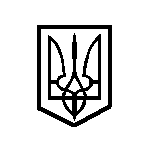 УкраїнаДУДЧАНСЬКА  СІЛЬСЬКА РАДАНОВОВОРОНЦОВСЬКОГО  РАЙОНУ  ХЕРСОНСЬКОЇ  ОБЛАСТІ    РІШЕННЯ44 сесії сільської ради сьомого скликання Про встановлення місцевих податків і зборів на 2021 рік	Відповідно до статей 10, 12, 265, 266, 267, 269-289, 293 Податкового Кодексу України, п.24 ст.26 Закону України «Про місцеве самоврядування в Україні», враховуючи аналіз регуляторного впливу, експертний висновок постійної комісії,  сільська  рада ВИРІШИЛА:	1. Встановити на 2021 рік на території Дудчанської сільської ради  такі місцеві податки і збори:	1.1. Податок на  майно, який складається з                                                                                                                                                                                                                                                                                                                                                                                                                                                                                                                                                                                                                                                                                                                                                                                                                                                                                                                                                                                                                                                                                                                                                                                                                                                                                                                                                                                                                                                                                                                                                                                                                                                                                                                                                                                                                      	1.1.1. Податку на нерухоме майно, відмінне від земельної ділянки, визначивши його елементи згідно додатку 1; ставки податку згідно додатку 1.1/	1.1.2. Транспортного податку,  визначивши його елементи згідно     додатку 2.	1.1.3. Плати за землю, визначивши його елементи згідно додатку 3; ставки податку згідно додатку 3.1; пільги згідно додатку 3.2 .          1.1.4.Туристичний податок, визначивши його елементи згідно додатку 4.	1.2.Єдиний податок для суб’єктів господарювання, які застосовують спрощену систему оподаткування, обліку та звітності та віднесені до першої та другої групи платників єдиного податку, визначених у підпунктах 1 і 2 пункту 293.2 статті 293 Податкового кодексу України, визначивши його елементи згідно додатку 5, фіксовані ставки єдиного податку згідно додатку 5.1.	2. Встановити, що місцеві податки та збори, встановлені цим рішенням, вводяться в дію з 01 січня 2021 року.	3. Вважати таким, що з дня набрання чинності цим рішенням, втрачають чинність   рішення Дудчанської сільської ради:- ХХХVІ сесії сільської ради сьомого скликання від 25.06.2019  № 320  «Про встановлення місцевих податків і зборів на 2020 рік».;	4. Оприлюднити це рішення в районній газеті «Вісті» та на дошці оголошень в приміщенні Дудчанської сільської ради.	5. Контроль за виконанням рішення покласти на постійну  комісію з питань соціального розвитку , планування , бюджету та фінансів. Сільський голова                                                       А.В.Грицик  30.06.2020 рокус. Дудчани	№532